Leergang diversiteit & sensitiviteit 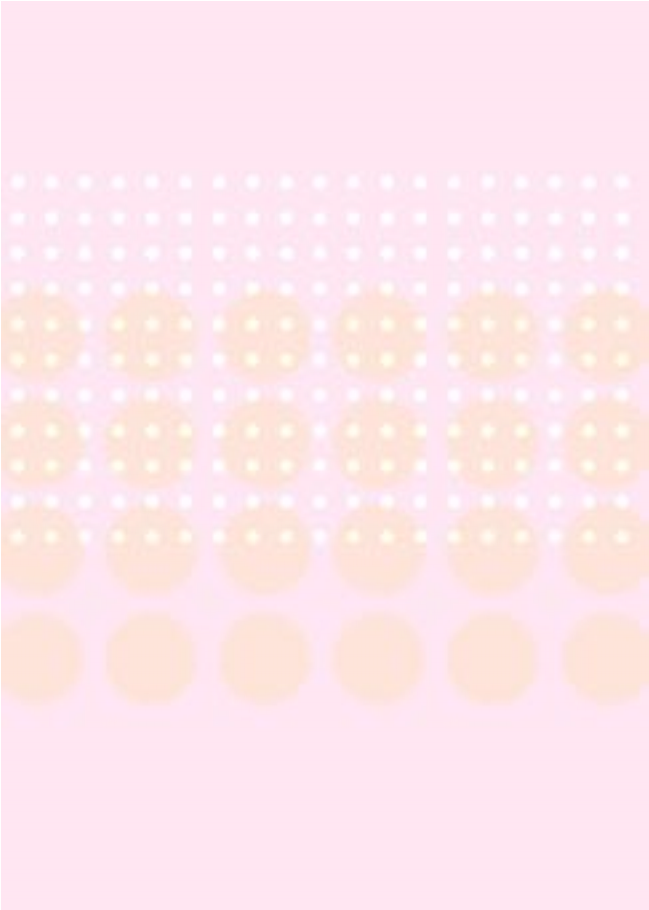 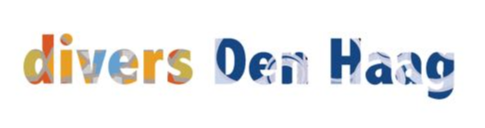 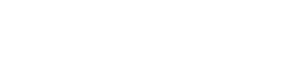 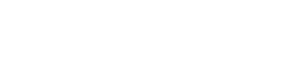 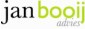 Goede dienstverlening voor alle Hagenaars, in al hun diversiteit. Het kennen en herkennen van 
vragen van cliënten en hier sensitief mee omgaan. Medewerkers- en vrijwilligersbeleid gestoeld op diversiteit en een goede loopbaan voor iedere ambitieuze medewerker, ongeacht afkomst. 
Betrokken en competente vrijwilligers, die zich met hart en ziel inzetten voor de grote diversiteit aan  
mensen met wie ze werken. Klantgerichte, effectieve organisaties en samenwerkingsverbanden die 
aangesloten zijn op de veranderende stad.  Diversiteitsbeleid propageren is één ding, het ontwikkelen en uitvoeren ervan een tweede. Hoe zorg 
je ervoor dat je diversiteit voorop stelt in je werk en zo bijdraagt aan een beter presterende 
organisatie? Hoe benut je kansen in een samenleving die steeds diverser wordt? En hoe neem je 
daarin verantwoordelijkheid, als professional of als vrijwilliger? In grote steden als Den Haag heeft de meerderheid van de inwoners een migratie-achtergrond. Je 
hoort het steeds vaker: in zo’n ‘superdiverse’ samenleving voldoen oude beelden over integratie en 
inburgering niet meer. Maar wat dan wel? ‘Superdiversiteit’ betekent niet super goed, maar wel 
super complex.  De stad is een geheel geworden van vele minderheden, terwijl binnen elke minderheid de 
verschillen (in bijvoorbeeld inkomen, opleiding en levensstijl) steeds groter worden. In die stad trek je met elkaar op en zal ieder zich een beetje moeten aanpassen aan de ander. Maar hoe doe je dat? Welke normen en waarden kun je met elkaar delen? Gaat het om gelijke 
behandeling, erkenning van identiteit, mensenrechten? Wat bepaalt ons welzijn: persoonlijke 
autonomie of sociale binding? En wat te doen wanneer fundamentele waarden botsen? Wat 
betekent dat voor jou als medewerker en vrijwilliger? Wat doe je in de praktijk wanneer je voor 
dergelijk dilemma’s komt te staan? Hoe ontwikkel je enerzijds sensitiviteit voor de achtergrond van 
cliënten en collega’s, en blijf je anderzijds trouw aan je eigen waarden en normen? Wat dragen deze 
ervaringen bij aan je persoonlijke ontwikkeling?   Over deze vragen gaat de leergang Diversiteit & Sensitiviteit die in opdracht van Divers Den Haag is 
ontwikkeld. Met deze leergang wil Divers Den Haag sensitiviteit voor diversiteit in organisaties 
stimuleren. In deze interactieve leergang verkennen we vraagstukken en dilemma’s uit de praktijk van welzijn en 
zorg vanuit het perspectief van de superdiverse samenleving. Thema’s die aan bod komen zijn: 
balanceren tussen gelijkheid en verschil; zin en onzin van cultuur; omgaan met verantwoordelijkheid 
en weerstand: de rol van de leidinggevende en de vrijwilliger; omgaan met weerstand; de randvoorwaarden om het verschil te kunnen maken.     De leergang is bedoeld voor vrijwilligers en professionals die het verschil maken binnen de zorg-, 
welzijns-, belangen- en beleidsorganisaties die in Den Haag actief zijn.  Divers Den Haag werkt aan een stad waarin iedere burger zich herkend en erkend voelt 
en waarin mensen zich kunnen ontwikkelen door in de stad een rol te spelen die bij hen past. Divers Den Haag biedt de leergang aan als een stimulans om deze doelen te realiseren. 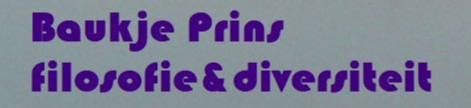 Voorbereiding voor dag 1 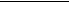 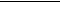 What’s in your name?  ‘What’s in a name?’ vraagt Julia aan Romeo in de beroemde liefdesgeschiedenis van Shakespeare, 
want ‘that which we call a rose by any other name would smell as sweet.’ Julia houdt van Romeo om 
wie hij is. Dat hij Montague heet en dus behoort tot een rivaliserende familie, zegt niets over Romeo 
als persoon. Maar zegt onze naam echt helemaal niets over wie wij zijn? 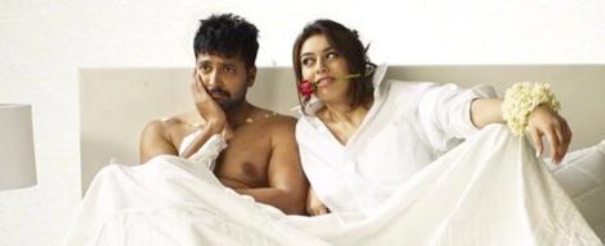 Ter voorbereiding op de eerste bijeenkomst bereidt iedere deelnemer een praatje voor (maximaal 2 minuten!) waarin je iets vertelt over de betekenis van jouw voorna(a)m(en) en achterna(a)m(en). Denk aan de letterlijke betekenis, maar ook aan de betekenis die een (deel van je) 
naam voor jou persoonlijk heeft, of voor degenen die jou je naam hebben gegeven. Welke sporen van welke familiegeschiedenis zitten er in je naam? Hebben je ouders je middels deze naam iets 
willen meegeven, zo ja, wat dan? Programma dag 1 Kennismaking aan de hand van What’s in your name?  Daarna volgen twee inleidingen: “Verschil maken in een superdiverse stad” (Jan) “Superdiversiteit en cultuur. Balanceren tussen gevoeligheden en 
gemeenschappelijkheid” (Baukje). De inleidingen worden gezamenlijk nabesproken. In het tweede deel van de morgen gaan deelnemers in kleine groepen met elkaar in gesprek over de praktijk van alledag. Waar loopt men tegenaan? Wat gaat er goed, welke dilemma’s worden ervaren? Hoe kunnen ideeën en gezichtspunten uit de beide inleidingen worden gebruikt om problemen en dilemma’s beter te begrijpen?Elke groep maakt voor Jan en Baukje een schriftelijk verslag van de belangrijkste bevindingen.  Voorbereiding voor dag 2  Wat zou jij doen….? Beschrijf in maximaal 150 woorden een situatie waarin je als vrijwilliger of professional voor een 
probleem of dilemma kwam te staan dat volgens jou te maken had met verschil in etniciteit, religie of cultuur. Het kan een situatie waarvan je je afvraagt of je wel op de beste manier hebt gereageerd, 
het kan ook een situatie zijn waar je nog midden in zit. Maak de beschrijving zo concreet en objectief mogelijk: wat was de kwestie, wie waren de 
betrokkenen, wat werd er gezegd/gedaan? Maar vertel niet hoe het probleem is opgelost, laat het 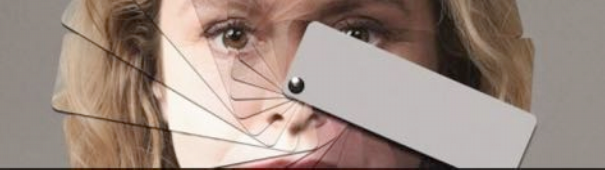 einde open! Je stuurt je casus voor donderdag 13 september op naar Jan en Baukje.  Programma dag 2 Start met inleiding door Baukje: “Gelijkheid en verschil. Balanceren tussen rechtvaardigheid en 
erkenning”. Hierin zullen de verslagen van de groepsgesprekken van dag 1 en de door deelnemers 
ingebrachte casussen worden meegenomen. Daarna volgt in kleinere groepen een bespreking van 
enkele casussen waarbij we nagaan in hoeverre de visie en het beleid omtrent diversiteit binnen de 
eigen werkomgeving je helpen om met dergelijke dilemma’s om te gaan.  De dag wordt afgesloten met een plenaire terugkoppeling, die de input vormt voor Baukje en Jan 
voor het programma van de derde dag. Voorbereiding voor dag 3 Bekijk de documentaire Wit is ook een kleur. Deze is te vinden op: 
http://www.vpro.nl/programmas/2doc/2016/wit-is-ook-een-kleur.html. Beantwoord de drie vragen zoals geformuleerd in de laatste slide van de presentatie Gelijkheid en verschil van dag 3. Programma dag 3 De dag start met een gezamenlijk terugblik op de documentaire en de bespreking van bevindingen. 
Na de pauze luisteren we naar het verhaal ‘The Danger of a Single Story’ van Chimamanda Ngozi Adichie. 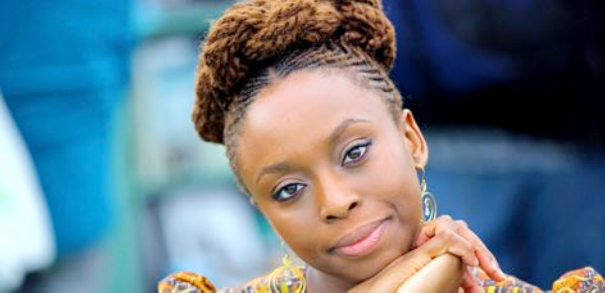 Tot slot gaan we in kleine groepen na hoe de in de leergang opgedane kennis en vaardigheden van 
betekenis kunnen zijn voor ieders werk, en welke adviezen en suggesties we aan Divers Den Haag 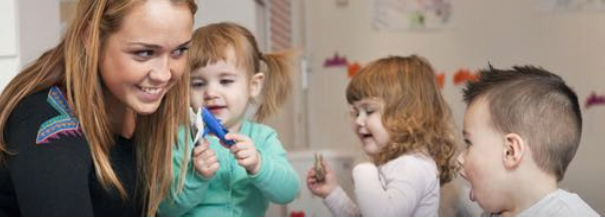 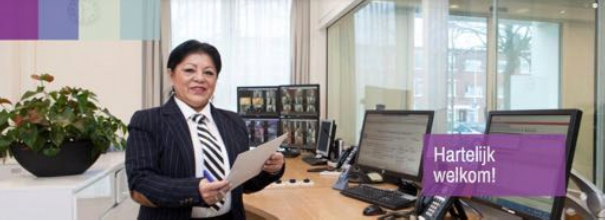 zouden willen meegeven om de sensitiviteit voor diversiteit in hun organisaties te verbeteren. Nb. Elke dag wordt  afgesloten met een gezamenlijke lunch van 13.00 tot 14.00 uur. Deze lunch is 
onderdeel van de leergang.  De leergang vindt plaats op de volgende locaties in de stad: •  7 september - 09.00 – 14.00 – GGD Haaglanden, Westeinde 128, 2512 HE, Den Haag  • 14 september – 09.00 – 14.00 – GGD Haaglanden, Westeinde 128, 2512 HE, Den Haag • 28 september – 09.00 – 14.00 – Kessler Stichting, De la Reyweg 530, 2571 GN, Den Haag Inloop vanaf 08.30. Het is belangrijk om samen te starten. Zorg dat je op tijd aanwezig bent. 